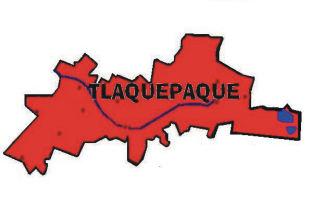 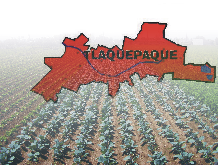 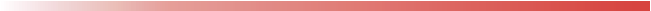 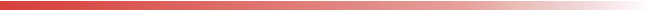 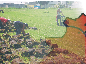 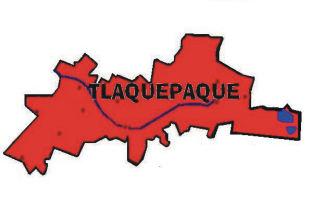 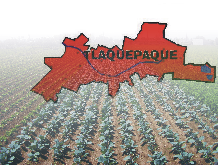 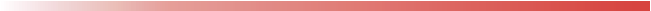 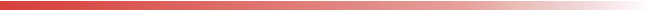 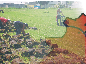 SAN PEDRO TLAQUEPAQUE, JAL.,  A  16 DE DICIEMBRE  DEL 2015.De conformidad con los artículos 24, 25  párrafo III,  26 y 29 de la Ley de Desarrollo Rural Sustentable y los Artículos  10, 11, 12, 13, y 14 del Reglamento Interno del Consejo Municipal de Desarrollo Rural Sustentable de San Pedro Tlaquepaque, Administración 2015-2018, se convoca a la 1ª. Reunión Ordinaria del Consejo Municipal de Desarrollo Rural Sustentable de San Pedro Tlaquepaque, Jal.,  en el Museo Pantaleón Panduro en el Centro Cultural el Refugio,  San Pedro Tlaquepaque,  Jalisco, el día 16 de Diciembre del 2015,  iniciando a las 09:00 hrs. la Reunión se realizará  bajo el siguiente Orden del Día:1.- Bienvenida, presentación del Presidium y autopresentación de cada Consejero2.- Asistencia y verificación de Quorum legal y Declaratoria de validez de la asamblea.3.- Instalación del Consejo Municipal de Desarrollo Rural Sustentable de San Pedro Tlaquepaque Administración 2015-2018 y Toma de Protesta de los Consejeros y/o Suplentes y del Secretario Técnico.4.- Participación  de los Consejeros y de los Representantes de las Instituciones.5.- Clausura.A T E N T A M E N T E,LA C. PRESIDENTA MUNICIPAL DE SAN PEDRO TLAQUEPAQUEMARIA ELENA LIMÓN GARCÍAc.c.p. Archivo      González Gallo # 52, Toluquilla, San Pedro Tlaquepaque, Jal. Tel. 36 01 01 19 y 36 01 14 05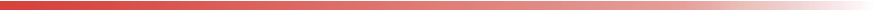 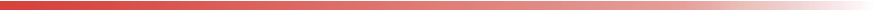 